Всемирный день борьбы со СПИДом	В рамках всемирного дня борьбы со СПИДОМом в МБОУ Школа №7, был проведен конкурс рисунков среди обучающихся. С 9-11 классами была проведена беседа. Учащимся старших классов были розданы памятки. 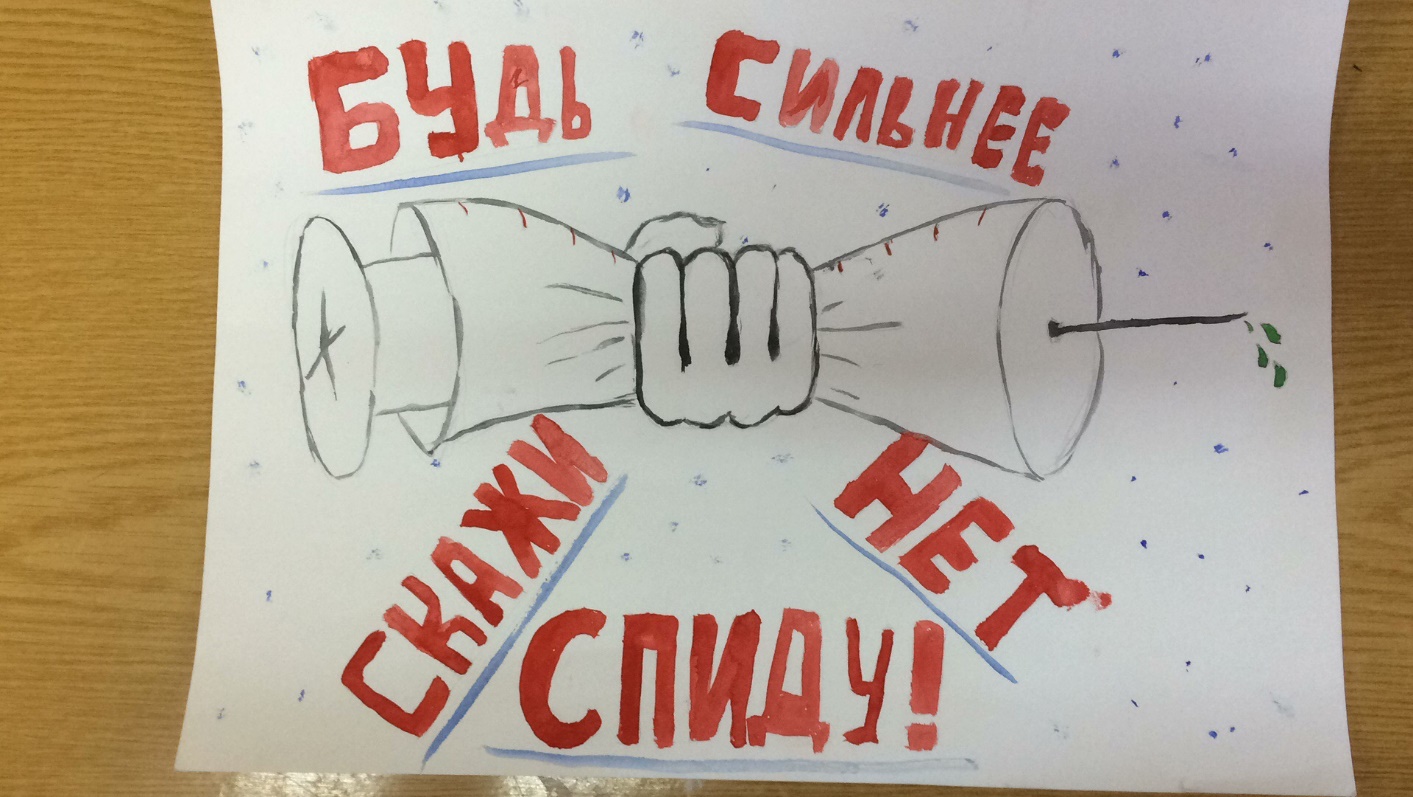 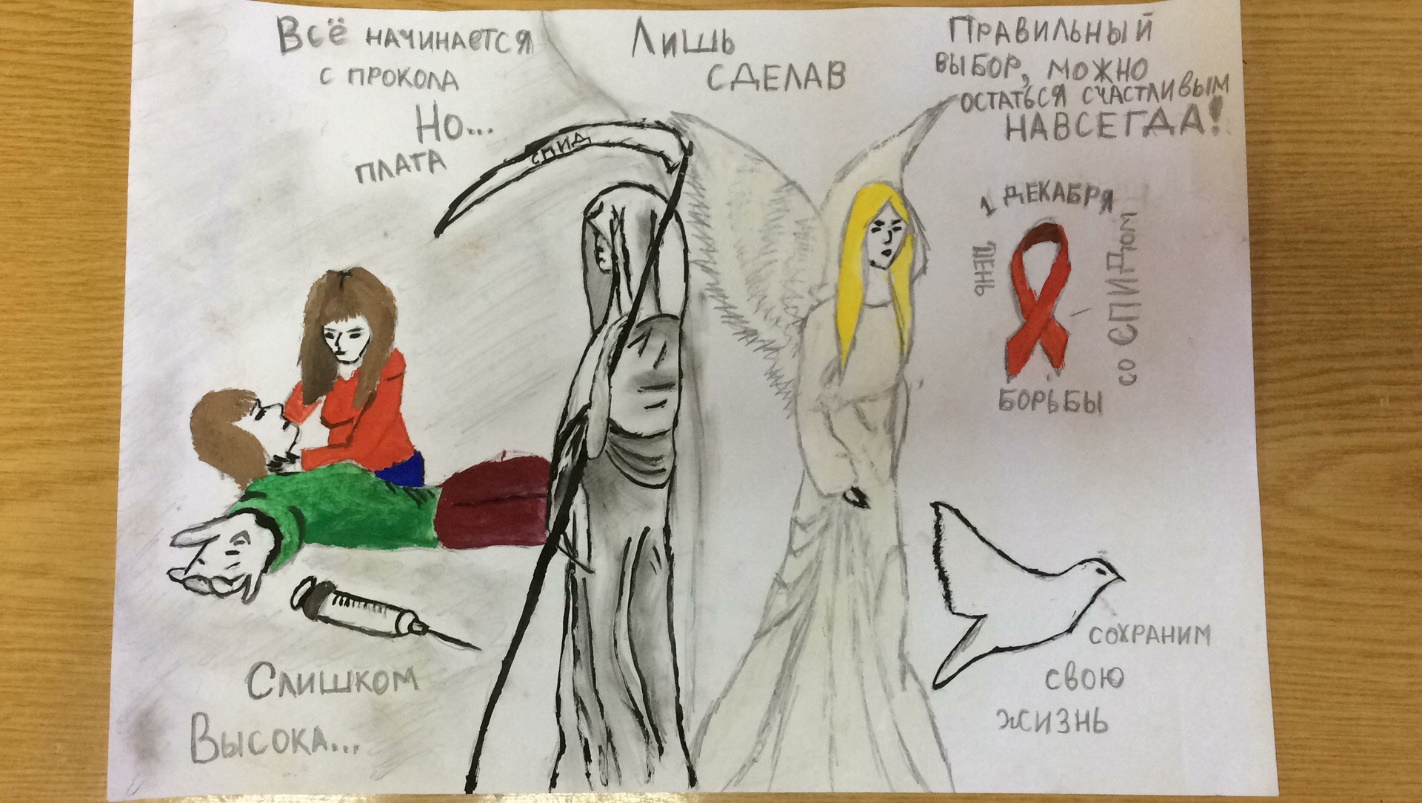 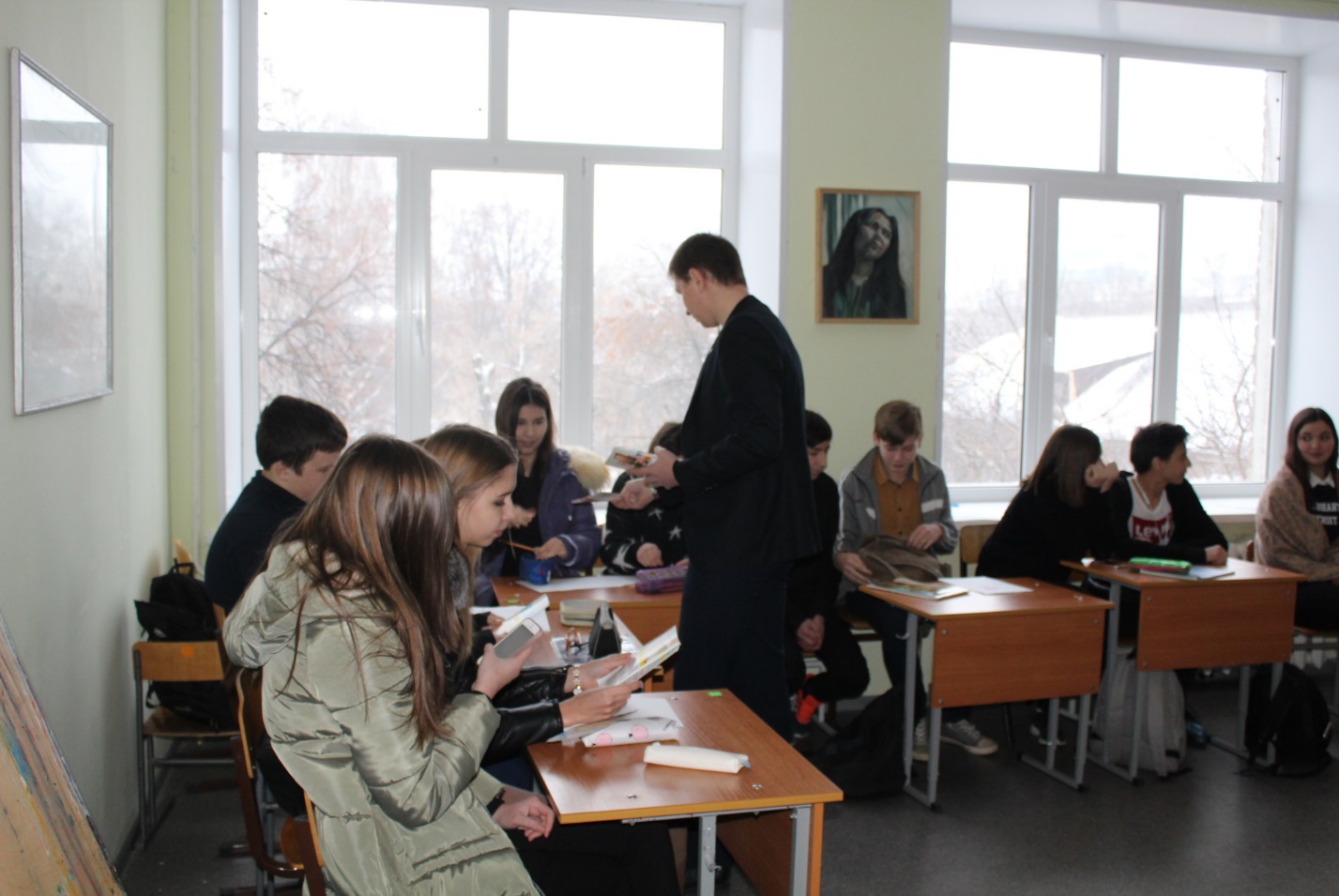 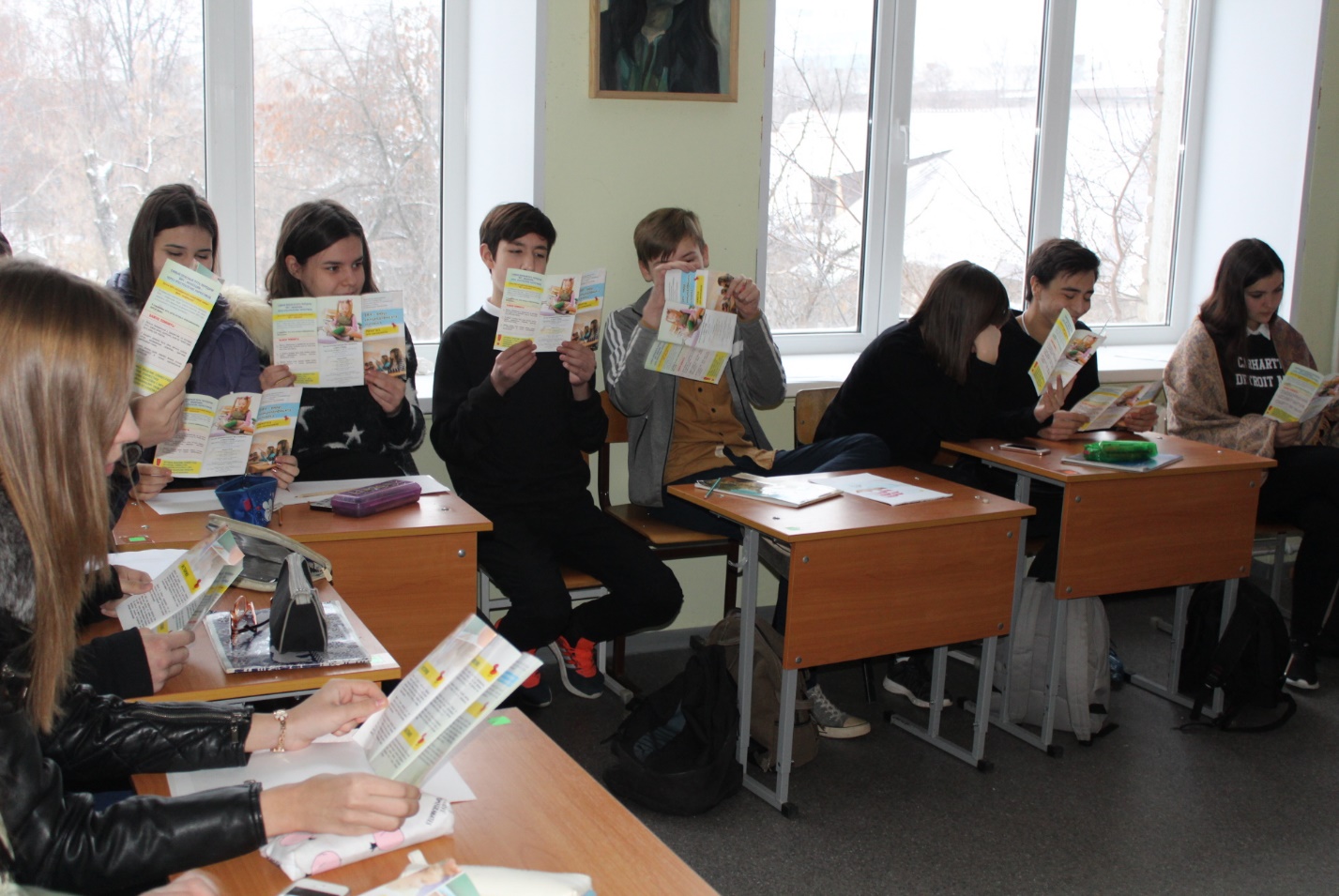 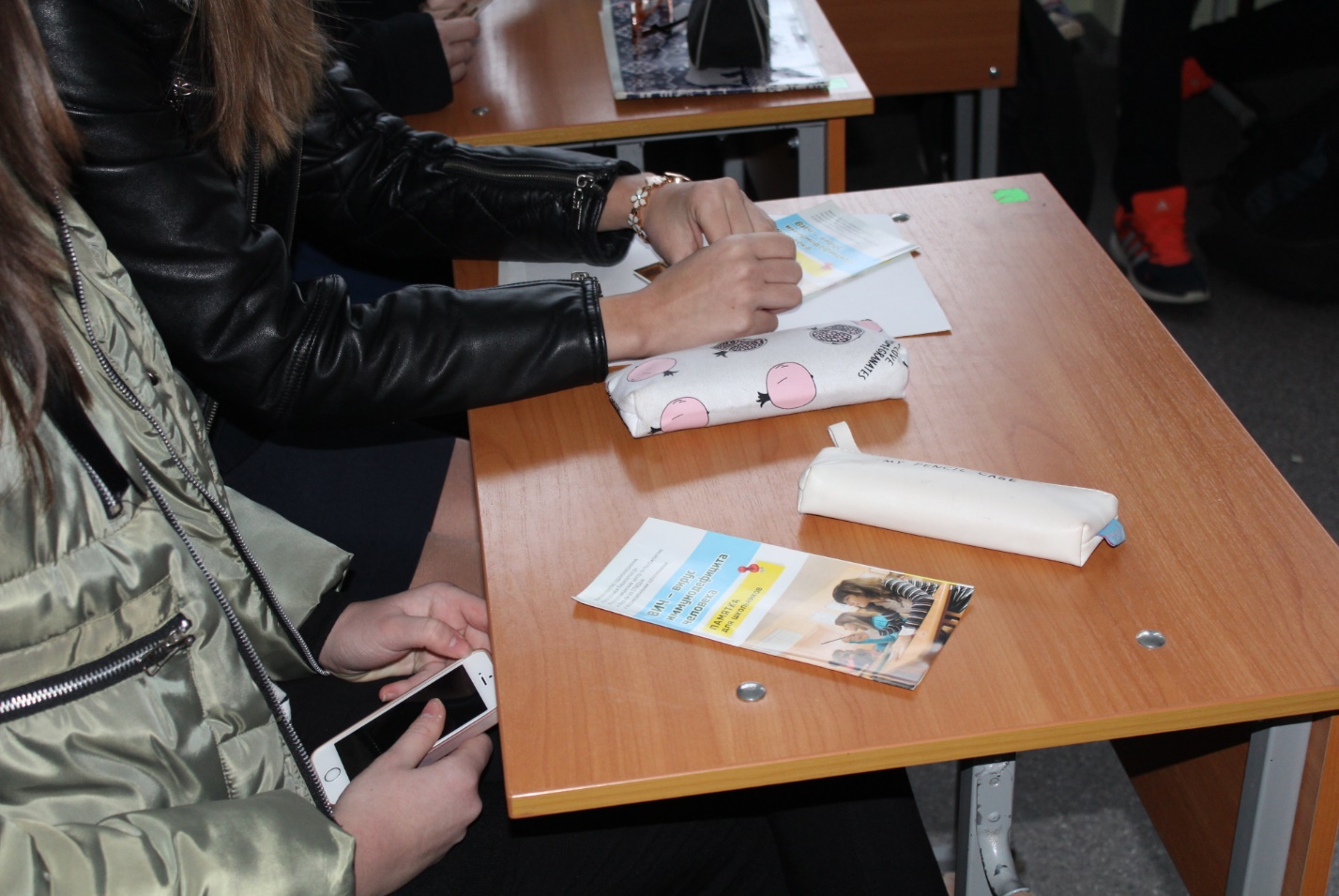 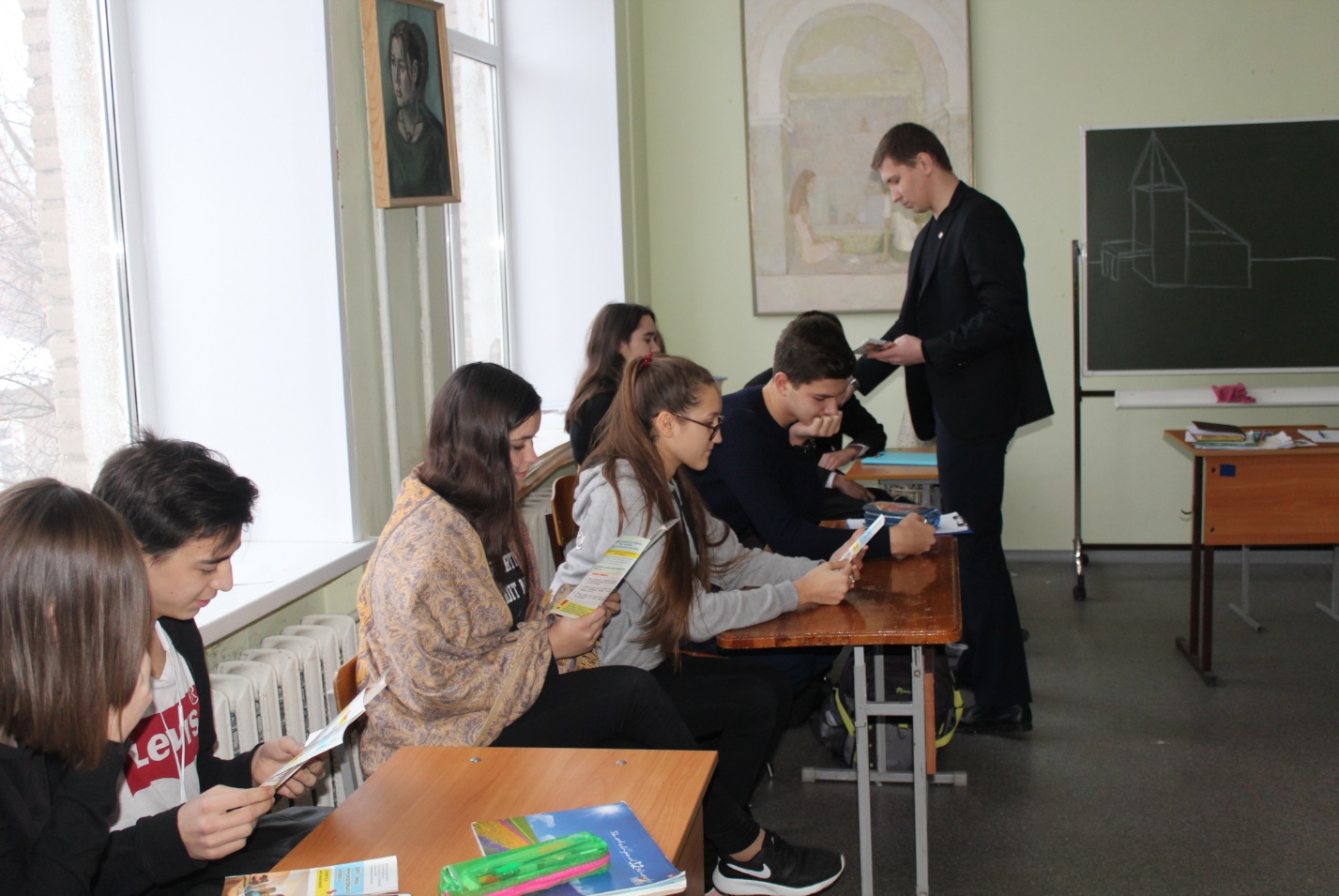 